Composition d’une roche exp 21SciencePrésenter a Daniel BlaisFait par Marc-Olivier TurmelGroupe 02ESV23 octobre 2019Observation : Si on n’a des minéraux broyés, on va parler de composition d’une rocheBut : Identifier de la biotiteHypothèse : Je suppose que la biotite, c’est blancMatériel : iphone ordinateur, rocheMinéral rose Minéral noirMinéral blancManipulation : Regarder les différents minéraux Résultats :             Discussion : D’après mes résultats, le minéral noir est de la biotiteConclusion : Mon hypothèse est fausse 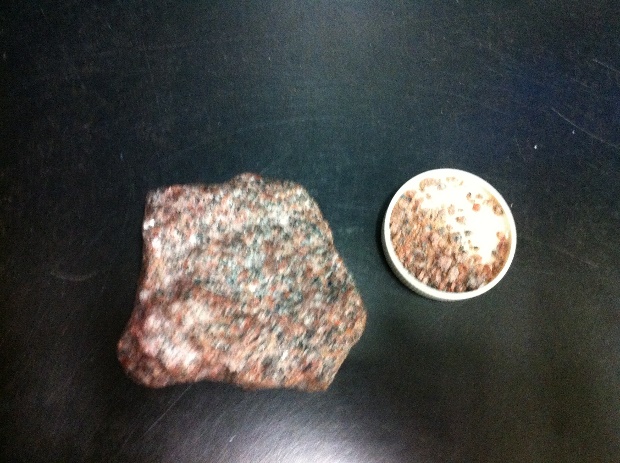 Minéral blanc -quartzMinéral rose-feldspathMinéral noir-biotite                Composition du granite